Date      TitleTeacher - ArtDepartmentDepartmentPost Ref.Job PurposeThe job holder will contribute to the teaching, assessment, recording and planning for all young people placed within the secure unit and may be required to take specific management responsibility for areas of the curriculum as directed.Job PurposeThe job holder will contribute to the teaching, assessment, recording and planning for all young people placed within the secure unit and may be required to take specific management responsibility for areas of the curriculum as directed.Job PurposeThe job holder will contribute to the teaching, assessment, recording and planning for all young people placed within the secure unit and may be required to take specific management responsibility for areas of the curriculum as directed.Job PurposeThe job holder will contribute to the teaching, assessment, recording and planning for all young people placed within the secure unit and may be required to take specific management responsibility for areas of the curriculum as directed.Key ResponsibilitiesTo provide education for learners placed within the secure unit as required and will be required to take lead responsibility as curriculum leader for a subject area.  This will include being proactive in curriculum development and maximising accreditation opportunities for accreditation for all learners from Foundation to Level 2 coursesTo contribute to educational and social assessments of young people within the establishmentTo formulate personal education and careers plans for individual pupils as required and contribute to the implementation of the plansTo liaise with other agencies and support services contributing to the establishments education service or to the education plans of individual pupilsTo lead contribute to and participate in in-service eventsTo contribute and participate in professional development for teachersTo prepare appropriately differentiated and adapted curriculum offers, materials and resources to meet the complex needs of all learners, and to offer curriculum advice and guidance to colleagues in relation to specialist subject areasKey ResponsibilitiesTo provide education for learners placed within the secure unit as required and will be required to take lead responsibility as curriculum leader for a subject area.  This will include being proactive in curriculum development and maximising accreditation opportunities for accreditation for all learners from Foundation to Level 2 coursesTo contribute to educational and social assessments of young people within the establishmentTo formulate personal education and careers plans for individual pupils as required and contribute to the implementation of the plansTo liaise with other agencies and support services contributing to the establishments education service or to the education plans of individual pupilsTo lead contribute to and participate in in-service eventsTo contribute and participate in professional development for teachersTo prepare appropriately differentiated and adapted curriculum offers, materials and resources to meet the complex needs of all learners, and to offer curriculum advice and guidance to colleagues in relation to specialist subject areasKey AccountabilitiesTo maintain records and write reports as requiredTo undertake the role of a pastoral tutor for a tutor group contributing fully to PSHE educationBe able to work with groups, develop positive behaviour management and deliver strategies and activities to motivate complex pupilsBe able to prepare and present work in a differentiated, varied and imaginative way to pupils of varying abilities, interests and levels of commitmentKey AccountabilitiesTo maintain records and write reports as requiredTo undertake the role of a pastoral tutor for a tutor group contributing fully to PSHE educationBe able to work with groups, develop positive behaviour management and deliver strategies and activities to motivate complex pupilsBe able to prepare and present work in a differentiated, varied and imaginative way to pupils of varying abilities, interests and levels of commitmentThe post holder will perform any duty or task that is appropriate for the role describedThe post holder will perform any duty or task that is appropriate for the role describedThe post holder will perform any duty or task that is appropriate for the role describedThe post holder will perform any duty or task that is appropriate for the role describedPerson SpecificationPerson SpecificationEducation and KnowledgeKnowledge of the National Curriculum requirements (especially KS3 and 4) Knowledge and understanding of the needs of pupils with social, emotional and behavioural difficultiesKnowledge and understanding of the needs of pupils experiencing special educational including specific learning difficulties, ADHD and attachement issuesKnowledge and understanding of the principles of adolescent and child developmentKnowledge and understanding of the principles of safeguarding young peopleQualified teacher statusPersonal skills and general competenciesPuts into practice the Council’s commitment to excellent customer care.Works efficiently and effectively and actively looks for ways of improving services and outcomes for customers.Works well with colleagues but also able to work on their own initiative.  Good communicator with young people Shares the Council’s commitment to providing a safe environment for customers and staff and also treating all with respect and considerationAbility to lead and manage other adults in the teaching environmentAbility to teach to a consistently outstanding standardVaried skills and interests which can be used to motivate and benefit young peopleAbility to relate to and work effectively with colleagues from other disciplines and backgrounds.Ability to manage and organise self.The personal resilience necessary to cope with the challenging behaviour and the complex presentation of pupils.Ability to respond to change and unexpected events flexibly and creatively during the working day.ExperienceExperience of an educational setting offering the National CurriculumWorking with complex pupils in specialist or mainstream settingsWorking with pupils experiencing special educational needs including specific learning difficulties, ADHD and attachment issues.Experience of teaching art at key stages 3 and 4 including GCSEPersonal skills and general competenciesPuts into practice the Council’s commitment to excellent customer care.Works efficiently and effectively and actively looks for ways of improving services and outcomes for customers.Works well with colleagues but also able to work on their own initiative.  Good communicator with young people Shares the Council’s commitment to providing a safe environment for customers and staff and also treating all with respect and considerationAbility to lead and manage other adults in the teaching environmentAbility to teach to a consistently outstanding standardVaried skills and interests which can be used to motivate and benefit young peopleAbility to relate to and work effectively with colleagues from other disciplines and backgrounds.Ability to manage and organise self.The personal resilience necessary to cope with the challenging behaviour and the complex presentation of pupils.Ability to respond to change and unexpected events flexibly and creatively during the working day.Role DimensionsResponsible as curriculum lead and teacher for Art in the CentreResponsible for managing Art budgetPlease attach a structure chartRole DimensionsResponsible as curriculum lead and teacher for Art in the CentreResponsible for managing Art budgetPlease attach a structure chart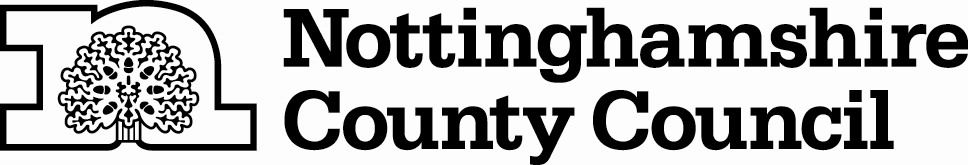 